                           LE PLASTIQUE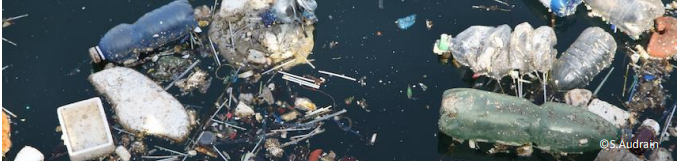 Vous allez dans cette activité réfléchir à ce que vous savez ou non sur le plastique.Nous allons essayer de répondre à ces questions en effectuant des recherches, en visionnant des documentaires.Je pense que cela est totalement vrai.Je pense que c’est en partie vrai ou faux. Je pense que cela est totalement faux.Je ne sais pas.Les plastiques se décomposent dans l’estomac des poissons. Les plastiques mettent dix ans à disparaitre dans la nature.Les plastiques flottent, on ne peut pas les retrouver au fond de l’océan.Le déchet plastique de la photo a parcouru plusieurs centaines de kilomètres avant d’arriver à cet endroit.Ce déchet sera un jour mangé par des poissons.Ce déchet sera un jour mangé par des hommes.Un jour, ce déchet sera coupé en mille morceaux.Quelqu’un a déposé ce déchet à cet endroit.  Il n’y a que les plastiques qui polluent la mer. Les plastiques sont nuisibles pour l’environnement. Il y a de moins en moins de pollution par les matières plastiques. On recycle de plus en plus les matières. Le plastique est un matériau renouvelable.Les matières plastiques sont recyclables à l’infini, comme le verre. Le plastique est fait à partir de matériaux naturels.